NÁRODNÁ RADA SLOVENSKEJ REPUBLIKYVI. volebné obdobieČíslo: CRD-908/2013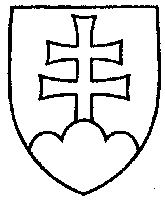 649UZNESENIENÁRODNEJ RADY SLOVENSKEJ REPUBLIKYz 5. júna 2013k návrhu skupiny poslancov Národnej rady Slovenskej republiky na vydanie zákona o ochrane, podpore a odmeňovaní osôb aktívne bojujúcich proti korupcii (zákon o bojovníkoch proti korupcii) a o zmene a doplnení niektorých zákonov (tlač 522) – prvé čítanie	Národná rada Slovenskej republiky	po prerokovaní uvedeného návrhu zákona v prvom čítanír o z h o d l a,  ž e	podľa § 73 ods. 4 zákona Národnej rady Slovenskej republiky č. 350/1996 Z. z. o rokovacom poriadku Národnej rady Slovenskej republiky v znení neskorších predpisov	nebude pokračovať v rokovaní o tomto návrhu zákona.     Pavol  P a š k a   v. r.   predsedaNárodnej rady Slovenskej republikyOverovatelia:Mikuláš  K r a j k o v i č   v. r.Gabriel  C s i c s a i   v. r.